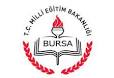 T.C.GÜRSU KAYMAKAMLIĞIGÜRSU İLÇE MİLLİ EĞİTİM MÜDÜRLÜĞÜHACI HURİYE TİNÇ ORTAOKULU1.2.3.4.5.6.7.8. SINIF ÖĞRENCİLERİNE YÖNELİK “SORUMLULUKLARIM”PROJESİİÇİNDEKİLERGirişProjenin AmaçlarıProjenin HedefleriProjenin Hedef KitlesiProjenin DayanaklarıProje SüreciProje Ekibinin OluşturulmasıProje Ekibi Tarafından Proje Materyallerinin HazırlanmasıProje Materyallerinin BasımıProje Tanıtımının YapılmasıMateryallerin DağıtımıProjenin Uygulanması Proje Çalışma TakvimiGİRİŞ:Okulumuz genelinde 1.2.3.4.5.6.7.8 sınıflarda uygulanmak amacıyla proje hazırlanmıştır. Projeyi uygulamada okulumuz idarecileri ve öğretmenleri görevlidir.2. PROJENİN AMACI:Her bireyin, içtimai hayat içinde kendine düşen görev ve sorumluluklarını yerine getirmesi.Yaşadığı toplumun bir bireyi olarak görev ve yükümlülüklerini bilerek toplum düzenine katkı sağlayabilmesi. Toplum hayatında gerekli olan olumlu davranışları yaşam biçimi haline dönüştürebilmesi.3. PROJENİN HEDEFLERİ:Öğrencilerin kendine karşı sorumluluklarını kavrama.Öğrencilerin arkadaşlarına karşı sorumluluklarını kavramaÖğrencilerin öğretmenlerine karşı sorumluluklarını kavramaÖğrencilerin ailesine  karşı sorumluluklarını kavramaÖğrencilerin sınıfına  karşı sorumluluklarını kavramaÖğrencilerin okuluna karşı sorumluluklarını kavramaÖğrencilerin çevresine  karşı sorumluluklarını kavramaÖğrencilerin hayvanlara karşı sorumluluklarını kavramaÖğrencilerin vatanına karşı sorumluluklarını kavramaÖğrencilerin komşularına karşı sorumluluklarını kavrama4. PROJENİN HEDEF KİTLESİ:Hacı Huriye Tinç İlk ve Ortaokulu öğrencileri5. PROJENİN DAYANAKLARI1739 sayılı Milli Eğitim Temel Kanunu222 Sayılı Milli eğitim temel kanunu        Kamu Görevlileri Etik sözleşmesi.6. PROJENİN KONUSUSorumluluklarımız. ( Arkadaşlarımıza, öğretmenlerimize, ailemize, sınıfımıza, okulumuza, çevremize, hayvanlara, vatana, komşularına ve Allaha)7. PROJENİN SÜRECİ: Proje Ekibinin Oluşturulması: Proje ekibi; Okul Müdürü. Müdür Yardımcıları, okul öğretmenleri. Proje Ekibinin Görevleri;Projenin uygulanması sırasında kullanılacak olan materyallerin hazırlanması.Proje çalışma takviminin hazırlanması, uygulamaların planlanması.Projenin, öğretmenlere, öğrencilere sunularak okul genelinde tanıtımının yapılması.Projenin gerçekleştirilmesi aşamasında ilgililerin üzerine düşen görevlerin yapılması.Proje çıktılarının değerlendirilmesi ve raporlaştırılması.PROJENİN UYGULANIŞI:Projede uygulanacak konuların tanıtımı yapılacak.Her konu sınıflarda 1 hafta uygulanacak.Konu pazartesi bayrak Töreninde öğrenvcilere duyurulacak.Konu derse giren öğretmenler tarafından öğrencilere dersin ilk dakikalarında açıklanıp öğrenci düşünceleri anılacak.Şube ve sınıf öğretmeni tarafından bir öğrenciye sınıfta sunulmak üzere konu ile ilgili araştırma yapması görevi verilecek.Haftanın Pazartesi, Salı, Çarşamba ve Perşembe günleri ilk ders saatinde derse giren öğretmen tarafından konu öğrencilerle birlikte beyin fırtınası yapılarak düşünceler alınacak.Cuma günü görevli öğrenci tarafından sınıfa 5 dakikalık çalışma sunulacak.Cuma günü sunulan öğrenci çalışmaları öğretmenler tarafından toplanıp öğretmenlerden oluşan değerlendirme kurulunca değerlendirilecek.Başarılı çalışma yapan öğrencinin çalışması törende öğrencilere sunulacak.PROJENİN DEĞERLENDİRME RAPORU:Proje  bitiminden sonra öğrencilerde gözlemler sonucu meydana gelen davranışları belirlemek üzere öğretmenler aylık toplantılarında değerlendirilip rapor yazılacak.Rehber öğretmen başkanlığında oluşan bir ekip tarafından öğrenci ve öğrenci velilerine yönelik anketler yapılacak uygulanan projenin sonuçları ile ilgili veriler toplanacak. Olumlu sonuçlar alınırsa proje diğer yıllarda da uygulanacak.PROJE YÜRÜTME KURULU:Eser Kaplan- Bilal ÖNVER- Öshan AKKIZIL